Titre de la fiche    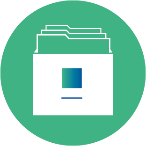 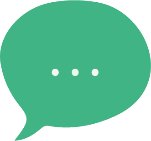 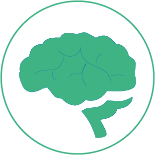 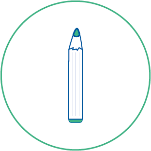 Description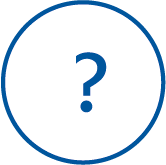 Texte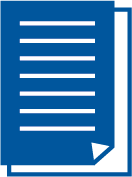 PréparationTexte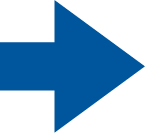 DéroulementTexte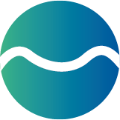 ConseilsTexte 